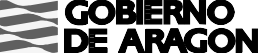 Departamento de Educación,Cultura y DeporteServicio Provincial deSOLICITUD DEL CERTIFICADO DEL NIVEL BÁSICO DE LAS ENSEÑANZAS DE IDIOMAS DE RÉGIMEN ESPECIAL PARA LOS ALUMNOS GRADUADOS EN EDUCACIÓN SECUNDARIA OBLIGATORIA EN LOS CENTROS DE LA COMUNIDAD AUTÓNOMA DE ARAGÓNDatos del Centro donde se ha cursado Educación Secundaria Obligatoria:Datos del Aspirante:SOLICITA el certificado de Nivel Básico de las enseñanzas de idiomas de régimen especial en el/los idioma/s: 	, a 	de 	de  20__Firma del solicitanteSr. Director del IES Pilar Lorengar  	Curso académico de obtención del título de Graduado en Educación Secundaria:IES:Centro Privado:Centro Privado Concertado:Domicilio:Tlfno:Localidad:	C.P.:	Provincia:Apellidos:Nombre:D.N.I.:Domicilio:Tlfno:Localidad:	C.P.:	Provincia: